First Mennonite Church of ChristianPastor Laura Goerzen, Organist – Roberta Gingerich, Worship Leader – John GoerzenMay 23, 2021Gathering and PraisingPrelude WelcomeAnnouncements Call to Worship – Group 1 = North side, Group 2 = South sideGroup 1: We are a covenant people, called to God, by God, generation through generation.Group 2: We are a covenant people, called to Jesus, by Jesus, losing our life to gain our life.Together: We are a covenant people, called to church, by the church, weaving together the strong and the weak, the stranger and the friend.Group 1: Renamed.Group 2: Reborn.Together: Renewed. We gather ourselves in the community of believers. We gather ourselves unto you.Song – “Holy Spirit, come with power”			       #26Scripture Reading – Acts 2:1-21Children’s Time Recognizing our Sunday School Teachers Special Music 						        Sam Shilts Receiving God’s WordMeditationSong for Reflection – “Come, gracious Spirit” 		     #303Celebrating the Rite of BaptismHymn of Response – “Water has held us” 			STJ #82Sharing with One AnotherSharing Joys and Prayer RequestsPrayer of the ChurchWelcoming Corbin Wayne Unruh into membershipGoing in God’s NameSending Song – “My soul cries out”		         STS #124 (insert)BenedictionPastor Laura GoerzenPastor Laura’s email:  laura.n.goerzen@gmail.comPastor Laura’s Cell Phone:  620-386-0518Pastor’s office Hours:  Mon. 10:00AM-Noon, Wed/Thurs. 10:00AM-3:00PMStudy Phone 620-345-8766Church Secretary:  Lurline WiensLurline’s phone number:  620-345-6657Lurline’s email:  fmcc.secretary1@gmail.comOffice hours:  Tues. 1:00-4:30PM, Thurs-Fri. 8:30AM-11:30amChurch Phone:  620-345-2546Church Website:  www.fmccmoundridge.orgPentecost:Baptized with the Holy Spirit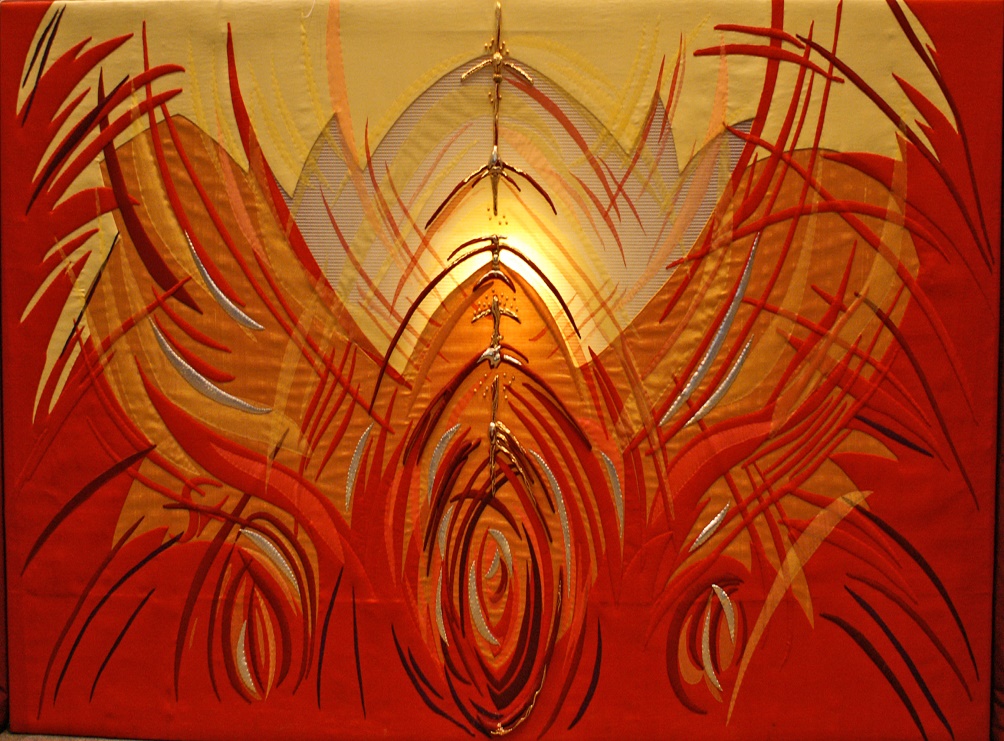 First Mennonite Church of ChristianMoundridge, KSA welcoming Community of Christians for PeaceMay 23, 2021Opportunities Today:  	  9:30 am Sunday School		10:00 am First Perk		10:30 Worship Service May 23:  Baptism, Corbin UnruhMay 26:  Worship Team, 10:00 am	    Deacons, 1:00 pmMay 30:  Indoor Hymnal Dedication service, 10:30amJune 6:    Consensus Building congregational meeting on same-sex  marriage, 9:00am in Fellowship HallJuly 2 & 3: KS MCC Relief SaleJuly 11:  Laura’s last SundaySunday, May 30:  Organist – Roberta Gingerich, Worship Leader – Pat Krehbiel, Special music – Ferd & Lurline WiensThe business of grabbing and money-making, through a violent extractive economy that the 1% have built is burdening the earth and humanity with unbearable and non-sustainable costs, and has brought us to the brink of extinction.                                                 - Vandana Shiva, Oneness vs the 1%, p174AnnouncementsThe New Rejoice devotional booklets are in the library.  The booklet covers say, “March, April, May”, this is a typo, they should say “June, July, August”.  The inside has the correct dates.Pam Frey is looking for a dog walker starting June1, possibly 2 days a week, Wednesday and Friday.  Any reasonable time of day to walk the dog is okay.  This will be a paid position.  If interested or know someone who would be interested please call Pam at 620-386-0917.  They do need to be able to get themselves out to Pam’s home.Mark your calendars for Vacation Bible School, three nights: July 11-13 at West Zion!  We’re looking forward to getting VBS started again after a year off, and we need volunteers to make it happen.  Can you help?  VBS is a great time to reach out and connect kids to the love of Christ.  Contact Lory Fisher with questions or to volunteer! (620-794-6125; huffycross58@gmail.com)Get your MCC Relief Sale gear online at https://wearatomic.com/product-category/mcc/  The proceeds from the sale of these products go to support MCC.  There are openings for youth at Camp Mennoscah's summer youth camps!  Several of the camp weeks still have space for more campers.  Register at www.campmennoscah.org and find further information in the camp blog!. Hesston College Bel Canto Singers will be presenting outdoor music program at different churches.  The announcement and schedule is on the South Bulletin Board.  Be sure to check it out.The Kansas Institute for Peace and Conflict Resolution (KIPCOR) at Bethel College is offering its core mediation training (Practical Skills for Managing Interpersonal Conflict) via Zoom June 14-18. There is a fee discount if you register before May 28. Go to kipcor.org for more information and online registration. Sat., June 5 – The public is invited to Walk Sand Creek Trail Day, part of National Trails Day®. Water will be available for people and dogs at the trailhead at Memorial Grove on the Bethel College campus, dawn to dusk (6 a.m.-8 p.m.), courtesy of the Sand Creek Trail Committee. From not enough to overflowing!  Camp Mennoscah is grateful for all the nurses who have offered to be a camp nurse and for anyone who spoke with someone about being a camp nurse.  Over three days, the camps needing nurses had the positions filled--plus additional nurses willing to help!  What a blessing to have such support for Camp Mennoscah and the campers!Still room at the inn!  Camp Mennoscah still has a few openings at most camps.  Register online at campmennoscah.org!Counselors, volunteers, and program staff!  Camp Mennoscah needs your information/application forms (parts 1 & 2) as soon as possible to prepare for a summer of grand fun and exceptional faith.  Difficulties?  Contact 620-297-3290!Kitchen staff needed!  Camp Mennoscah is still looking for kitchen staff for June 6-12 and July 18-24.  No professional cooking skills needed--just an ability to follow directions and some happiness to share!  Contact olivia.bartel@campmennoscah.org or 620-297-3290.